Michelangelo MazzaDirettore d’orchestraMichelangelo Mazza ha ricoperto per 14 anni il ruolo di primo violino di spalla presso il Teatro Regio di Parma maturando una grande esperienza per quanto riguarda il repertorio dell'opera italiana - in particolare quella di Giuseppe Verdi - grazie anche alla collaborazione con i più illustri direttori del nostro tempo, tra tutti Riccardo Muti, Yuri Temirkanov e Lorin Maazel.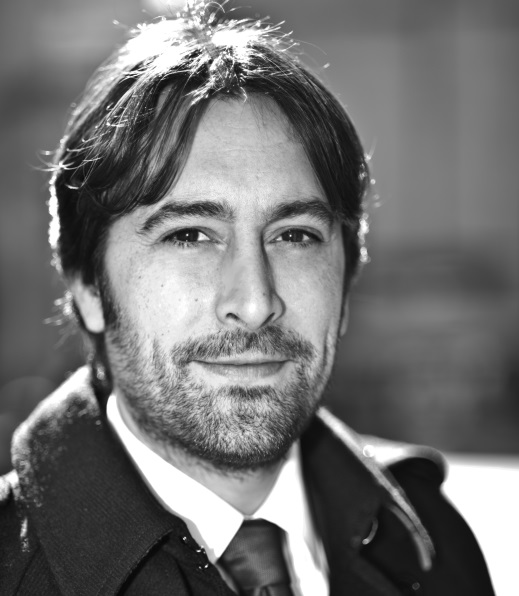 Con l'Orchestra del Teatro Regio di Parma ha preso parte al grandissimo progetto dell'incisione di tutte le opere di Verdi dal vivo in alta definizione per la Unitel Classic contenute nella raccolta “Tutto Verdi”, ricevendo premi e apprezzamenti dalla critica internazionale.Forte di questa esperienza decennale, ha intrapreso la carriera direttoriale debuttando con enorme successo in Falstaff di G.Verdi presso il Theatro Municipal di Sao Paulo in Brasile. Successo che lo porterà a tornare a dirigere nello stesso teatro nel 2015 i titoli “Manon Lescaut” di G. Puccini e “Così fan tutte” di W.A. Mozart. Attualmente ricopre il ruolo di primo violino solista e assistente musicale presso il Theatro Municipal di Sao Paulo. Nel 2014 è stato invitato dal Teatro Lirico di Cagliari per una serie di concerti sinfonici.Nella carriera di violinista ha collaborato come primo violino con diverse prestigiose orchestre italiane e straniere, su tutte L'OSI di Lugano, il teatro S.Carlos di Lisbona e OSV di Barcellona. Con la sua orchestra di Parma e con i Solisti dell'Opera Italiana si è esibito nelle più importanti sale del mondo, anche in veste di solista e maestro concertatore.Da menzionare tra tutte sono la Carnegie Hall di New York, la  sala Tchaikowski di Mosca, la Kioi Hall a Tokyo e la sala della Filarmonica di S. Pietroburgo. 